Contexte professionnelleLa Micro-Brasserie a été créée par M. Long. Elle conçoit et commercialise des bières locales (bières blanches, brunes, ambrée, de montagne…) qu’elle fait fabriquer par un sous-traitant. Elle participe à des évènements festifs ou des salons et foires (fête de la bière, fête du patrimoine, fête de village, salon du bien-être, Village de Noël…). Depuis peu elle s’est diversifiée dans la production de sodas et boissons non-alcoolisées pour offrir une gamme complète à ses fournisseurs ?La société connaît un succès régional et ses produits sont de plus en plus référencés par de grandes enseignes de la distribution.Travail à FaireM. Long vous remet le fichier des ventes de l’année (source Excel).Calculez le taux de marge et le taux de marque à partir du tableau qui se trouve dans l’onglet Ventes de l’année. Contrôlez la réalité des coefficients multiplicateurs par produit et analysez les résultats.Activez l’onglet Matrice achats et analysez dans une matrice des achats le portefeuille des produits de la société.Doc.  Fichier Excel des ventes de l’annéeMission 2 - Analyser les achats de l’entrepriseMission 2 - Analyser les achats de l’entrepriseMission 2 - Analyser les achats de l’entreprise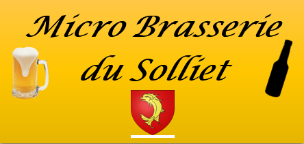 Durée : 1 hou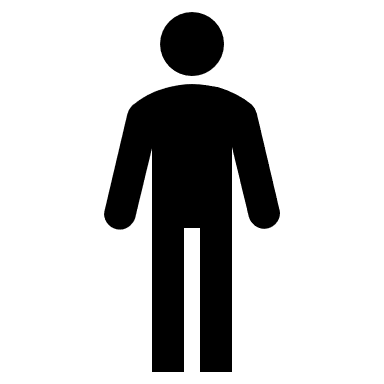 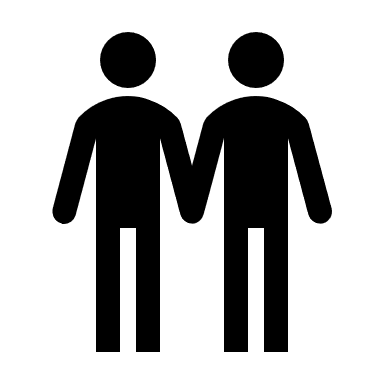 Source | Source ExcelSource | Source ExcelFamilleLibelléCoef.Coût achat 
Unit. HTQuantités 
venduesCA
RéelBièreBière blanche2,50,500 €        15 684   20 703,00 €BièreBière brune2,50,560 €        17 810   23 200,00 €BièreBière ambrée2,50,580 €          9 050   12 100,00 €BièreBière fruits rouges2,50,590 €        12 200   13 990,00 €BièreBière des montagnes2,50,510 €        11 600   15 810,00 €BièreBière à la chartreuse2,50,430 €          8 980   10 600,00 €BièreBière confite2,50,530 €        15 830   21 975,00 €SodaSoda coca2,50,430 €          6 870   6 385,00 €SodaSoda citron2,50,560 €          4 930   8 702,00 €SodaSoda orange2,50,580 €          3 720   6 492,00 €SodaSoda gingembre2,50,540 €          3 400   6 300,00 €SodaSoda cannelle2,50,600 €          3 560   6 200,00 €AccessoiresPailles recyclables30,018 €        90 000   4 860,00 €AccessoiresGobelets recyclables30,015 €        60 000   2 700,00 €